Какие книги покупать и читать детям?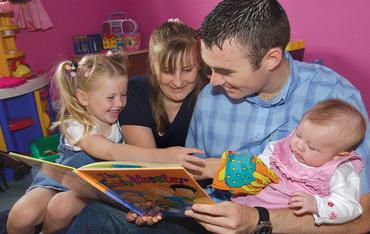                                                                      Рассуждения воспитателя Юшковец В.В.                  с использованием статьи из журнала «Воспитатель» №11, 2013год.        Лет 30 назад наша страна не просто считалась самой читающей в мире, так оно и было на самом деле. Все читали книги. В каждой семье была библиотека! У кого-то побогаче, у кого-то всего из нескольких томов, но читанных-перечитанных, любимых, бережно подклеенных на истрепавшихся местах...
Детские книги делились по возрастам: «для дошкольного возраста», «для младшего школьного возраста», «для среднего школьного возраста». И книжка с картинками в тонкой обложке из первой возрастной категории стоила от 5 до 15 копеек! И было их у нас много и разных. Совсем малышовые выходили еще в серии «Моя первая книжка»: стихи Агнии Барто и Самуила Маршака, рассказики Любови Воронковой и сказки Владимира Сутеева. Их читали родители совсем маленьким детям, а дети от избытка чувств раскрашивали страницы неумелыми штрихами. 

Научно доказано, да и на практике мы все убедились, что дети до 3-4 лет гораздо лучше воспринимают и запоминают рифмованные строки. Поэтому малявочкам лучше покупать стихи. И лучше всего – стихи, проверенные временем! «Наша Таня громко плачет», «Жил человек рассеянный», «Муха-муха Цокотуха» – какие мы в детстве стихи любили, такие и нашим детям (и внукам!) понятны будут. Лучше искать книжки потоньше и подешевле, чтоб не грустить и тем более не ругать детку, если порвет книжицу (в пылком порыве не рассчитает силу, листая любимые страницы) или раскрасит. Он научится беречь книги, когда полюбит их и будет чуть сознательней.

В выборе прозы для малышей я бы тоже посоветовала остановиться на классике. Но тут нужно быть настороже: сейчас много книг выпускаются в виде комиксов. Я видела в таком виде и сказки братьев Гримм, и повести Кира Булычева. На обложке – любимый писатель и знакомое название, а под ней – сомнительного качества картинки с «адаптированными» комментариями. Такие книги точно любви к литературе не привьют. Не будем мы детей на суррогатах воспитывать!

Когда ребенок сам научится читать, свои первые книжки он перечитает самостоятельно довольно быстро, и если мы не ошиблись в их выборе, не ленились регулярно их читать вслух, потребует новых – интересных и увлекательных.
А вот тут уже подойдет не всё, что читали мы после 6 лет. Кучу, бережно сохраненных книг «для младшего школьного возраста», можно убрать в архив:  «Ленин и дети», «Октябрятская неделя», «Таня-революционерка» – мы на этом воспитывались, но у наших детей другие кумиры. Родители, как никто знают своего ребёнка, его интересы, потребности и книги для чтения необходимо подбирать вместе. В случае «книжного заблуждения»  ребёнка,  ему нужно помочь! И помните: в не читающей семье растут не читающие дети! Хорошо, если наши дети вырастут начитанными и образованными, будут любить и понимать Толстого и Достоевского. А для начала будут просто любить читать книги. Давайте им поможем развить в себе это прекрасное чувство.